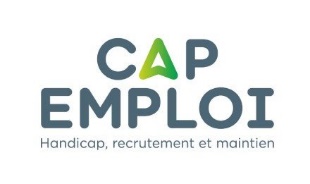 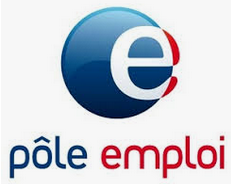 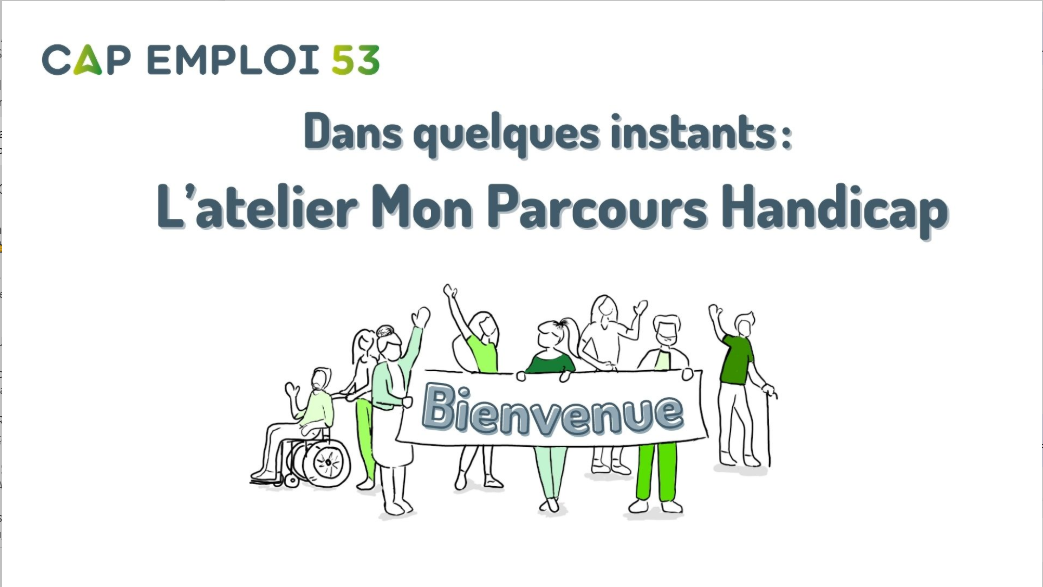 Objectif et déroulement de l’atelierOutilsLe plan du site d’informationLien vers les post-it pour l’atelier à distance (à copier dans le chat) :Poursuivre après l’atelier, chez soihttps://www.monparcourshandicap.gouv.fr/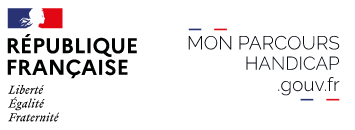 Poursuivre avec la documentationFlyers mis à disposition dans le cas de l’atelier en présentielLes liens seront envoyés par mail pour consulter les sites internet utilesQu’avez-vous pensé de l’atelier ?